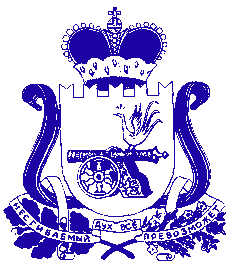 АДМИНИСТРАЦИЯ МУНИЦИПАЛЬНОГО ОБРАЗОВАНИЯ «КРАСНИНСКИЙ РАЙОН»  СМОЛЕНСКОЙ ОБЛАСТИП О С Т А Н О В Л Е Н И ЕОт 21.06.2017 № 308-рО       создании       Межведомственной    комиссии  по оказанию   содействия	 	 избирательным комиссиям Краснинскогорайона Смоленской области  в организацииподготовки и проведения выборов в единыйдень голосования 10 сентября 2017 годаВ соответствии с Федеральным законом от 12 июня 2002 года  №67-ФЗ "Об основных гарантиях избирательных прав и права на участие в референдуме граждан Российской Федерации", в связи с проведением выборов депутатов представительных органов первого созыва вновь образованных муниципальных образований: Гусинского сельского поселения «Краснинского района» Смоленской области, Малеевского сельского поселения «Краснинского района» Смоленской области, Мерлинского сельского поселения «Краснинского район» Смоленской области в целях организации подготовки и проведения выборов в единый день голосования 10 сентября 2017 года	       1. Создать  межведомственную    комиссию  по оказанию   содействия избирательным комиссиям Краснинского района Смоленской области в организации подготовки и проведения выборов в единый день голосования 10 сентября 2017 года (далее – комиссия) и утвердить его состав согласно приложению.       2. Установить, что:2.1.	В  компетенцию комиссии входит   обеспечение согласованных действий федеральных органов, органов местного самоуправления муниципального образования "Краснинский район" Смоленской области по оказанию содействия избирательным комиссиям Краснинского района Смоленской области в реализации их полномочий   по   организации   подготовки   и   проведения   выборов  в единый день голосования 10 сентября 2017 года.2.2.	Решение комиссии принимается большинством голосов присутствующих   на   его   заседании   членов   комиссии  путем открытого   голосования   и   оформляется   протоколом,   который   подписывается председательствующим на заседании комиссии. В случае равенства  голосов  голос председательствующего  на заседании комиссии является решающим.	3. Контроль за исполнением данного распоряжения оставляю за собой.Глава муниципальногообразования "Краснинский район"Смоленской области							              Г.М. РадченкоПриложение                                                                                        к распоряжению Администрации                                                                        муниципального образования                                                          «Краснинский район»                                                         Смоленской области    21.06.2017  № 308-р         Составмежведомственной комиссии  по оказанию   содействияизбирательным комиссиям Краснинского района Смоленской области в организации подготовки и проведения выборов в единый день голосования 10 сентября 2017 годаРадченкоГеннадий Михайлович- Глава муниципального образования "Краснинский район" Смоленской области, председатель комиссииБохановВладимир Афанасьевич- заместитель Главы муниципального образования "Краснинский район" Смоленской области, заместитель председателя комиссииБабичеваЗинаида Владимировна- управляющий делами Администрации муниципального образования "Краснинский район" Смоленской области, секретарь  комиссииЧлены комиссии:ТимошенковИгорь Владимирович- председатель Краснинской районной ДумыПопковВладимир Николаевич- заместитель Главы муниципального образования «Краснинский район» Смоленской областиШендалева Татьяна Борисовна- начальник отдела ЗАГС Администрации муниципального образования "Краснинский район" Смоленской областиСмолинАлексей Юрьевич- председатель территориальной избирательной комиссииКраснинского района Смоленской областиМалиховИгорь Александрович- главный специалист - юрист Администрации муниципального образования "Краснинский район" Смоленской областиРомановНиколай Иванович- главный специалист Администрации муниципального образования "Краснинский район" Смоленской областиНестеренкова Татьяна Ивановна- начальник Финансового управления Администрации муниципального образования "Краснинский район" Смоленской областиСамусева Галина Николаевна- начальник отдела по культуре и спорту Администрации муниципального образования "Краснинский район" Смоленской областиПрозоров      Александр Львович- и.о. начальника отдела по информационной политике Администрации муниципального образования «Краснинский район» Смоленской областиПроскурнина      Марина Георгиевна- главный редактор газеты «Краснинский край»Егоров      Александр Валентинович- начальник ОНД и ПР Краснинского района УНД и ПР ГУМЧС России по Смоленской областиМорозов      Игорь Иванович- начальник отделения Межмуниципального  отдела МВД России «Руднянский» 